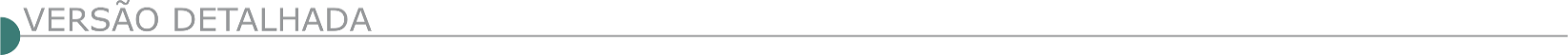 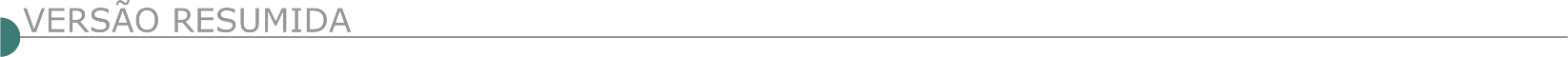 ESTADO DE MINAS GERAISPOLÍCIA MILITAR DE MINAS GERAIS - AVISO DE LICITAÇÃO – TOMADA DE PREÇOS PMMG –18ª RPM - TOMADA DE PREÇOS N º 02/2021Objeto: Contratação de empresa de arquitetura/engenharia para obras, reforma e ampliação do Colégio Tiradentes da Polícia Militar de Minas Gerais na cidade de Passos/MG. O credenciamento para a licitação será realizado pela protocolização dos envelopes contendo a documentação exigida e a proposta de preços relativos ao certame, de 08h15min até às 09h59min do dia 22 de dezembro de 2021. Data de abertura da sessão pública: às 10h00min do dia 22 de dezembro de 2021. Local para credenciamento, entrega de documentação e realização da sessão pública: Auditório do 12º Batalhão de Polícia Militar, localizada à Rua Doutor Carvalho, nº 1650, Bairro Nossa Senhora das Graças – Passos/MG. Consultas ao edital e divulgação de informações no site: – Processos de Compra – 1261556-73-2021; ou no site www.policiamilitar.mg.gov.br – Serviços - Licitações e compras - Tomada de Preços 02/2021 – 18ª RPM; ou na Seção de Compras/18ª RPM, à Rua Amâncio Mazzaropi, Nº 195, Bairro Estância São José – Poços de Caldas/MG. CEP- 37-706- 011. Esclarecimentos pelo e-mail: 18rpm-compras@pmmg.mg.gov.br ou 18rpmcompras@gmail.com. COMPANHIA URBANIZADORA DE BELO HORIZONTE - URBEL SECRETARIA MUNICIPAL DE OBRAS E INFRAESTRUTURA - SMOBI COMPANHIA URBANIZADORA E DE HABITAÇÃO DE BELO HORIZONTE – URBEL AVISO DA LICITAÇÃO SRP URBEL/ SMOBI CC 007/2021 PROCESSO N.º 01.036.092/21-36. Objeto: Registro de Preços para contratação de serviços e intervenções de recuperação e de manutenção de: becos, acessos e escadarias; de dispositivos de drenagem, de redes de esgoto; de estabilização de encostas; já implantadas nas Vilas, Favelas e Áreas de Interesse Social e na Cidade Formal, do Município de Belo Horizonte. Modalidade: Concorrência. Tipo de Licitação: Menor Preço, aferido de forma global. Regime de Execução: Empreitada por Preço Unitário. Data do Julgamento: dia 11 de janeiro de 2022. Horário de Julgamento: 09h. Obtenção do Edital: O texto integral do edital e seus anexos estarão à disposição dos interessados no site https://prefeitura.pbh.gov.br/licitacoes. Caso o interessado não consiga acessá-lo pelo site poderá retirá-lo na SUAD – Protocolo Geral da URBEL, localizada em Belo Horizonte/ MG, na Av. do Contorno, 6.664, 1º Andar, Savassi, segunda a sexta-feira, de 09h às 15h, mediante agendamento prévio junto à Comissão Permanente de Licitação pelo e-mail cpl.urbel@pbh.gov.br, em meio digital, mediante o fornecimento pelo interessado de um CD-R ou DVD-R não utilizado e/ou por cópia reprográfica, à exceção do Apêndice VI do Anexo I, com a comprovação de recolhimento do valor conforme previsão editalícia.SEPLAG - AVISO DE AUDIÊNCIA PÚBLICA - CONTRATAÇÃO DE EMPRESA ESPECIALIZADA EM PRESTAÇÃO DE SERVIÇOS TÉCNICOS, SOB DEMANDA, EXECUÇÃO DE INFRAESTRUTURA DE REDE COMUNICAÇÃO (CABEAMENTO LÓGICO E ENERGIA ELÉTRICA), COM FORNECIMENTO DE MATERIAIS (26/11/2021)AVISO DE AUDIÊNCIA PÚBLICA - Audiência Pública Virtual – CONTRATAÇÃO DE EMPRESA ESPECIALIZADA EM PRESTAÇÃO DE SERVIÇOS TÉCNICOS, SOB DEMANDA, EXECUÇÃO DE INFRAESTRUTURA DE REDE COMUNICAÇÃO (CABEAMENTO LÓGICO E ENERGIA ELÉTRICA), COM FORNECIMENTO DE MATERIAIS, via Pregão Eletrônico, para atendimento pleno a todos os órgãos e entidades da Administração Pública Direta, Autárquica e Fundacional do Estado de Minas Gerais. O Estado de Minas Gerais, por intermédio da Central de Compras da Secretaria de Estado de Planejamento e Gestão, convida todos os interessados para discutir a modelagem de compra para contratação de empresa especializada em prestação de serviços técnicos, sob demanda, execução de infraestrutura de rede comunicação (cabeamento lógico e energia elétrica), com fornecimento de materiais, além de fornecimento de informações para a administração integrada do contrato e edital convocatório de certame licitatório para essa compra central que será realizado em 2022. A transmissão da Audiência Pública Virtual que ocorrerá às no dia 13 de dezembro às 14h, será realizada no Canal do Youtube da SEPLAG Clique Aqui. O Termo de Referência encontra-se disponível no Portal de Compras de Minas Gerais, site www.compras.mg.gov.br; os interessados são encorajados a manifestar-se previamente à realização da audiência, encaminhando suas dúvidas e considerações para o endereço eletrônico comprascentrais@planejamento.mg.gov.br. As manifestações deverão ser encaminhadas até às 17:00 (dezessete horas) do dia 12/12/2021, com a identificação do respectivo autor (nome, RG, CPF ou CNPJ, endereço, e-mail e telefone), para o endereço eletrônico alber.vinicius@planejamento.mg.gov.br e weslley.costa@planejamento.mg.gov.br. http://www.compras.mg.gov.br/index.php?option=com_content&view=article&id=1354:aviso-de-audiencia-publica-contratacao-de-empresa-especializada-em-prestacao-de-servicos-tecnicos-sob-demanda-execucao-de-infraestrutura-de-rede-comunicacao-cabeamento-logico-e-energia-eletrica-com-fornecimento-de-materiais&catid=21&Itemid=112. MINISTÉRIO DO DESENVOLVIMENTO REGIONAL - CIA DE DESENV. DO V. DO SAO FRANCISCO-M.CLARO - RDC Eletrônico Nº 48/2021Objeto: Execução das obras/serviços de pavimentação asfáltica em oito municípios da área de atuação da 1ª Superintendência Regional da Codevasf, no estado de Minas Gerais. Edital a partir de: 29/11/2021 das 08:00 às 12:00 e das 14:00 às 17:30 - Endereço: Av. Geraldo Athayde, N.º 483 - Alto São João - Montes Claros (MG) - Telefone: (0xx38) 21047823 - Fax: (0xx38) 21047824 - INFORMAÇÕES www.compras.gov.br.MINISTÉRIO DO DESENVOLVIMENTO REGIONAL - CIA DE DESENV. DO V. DO SAO FRANCISCO-M.CLARO - RDC Eletrônico Nº 47/2021Objeto: Execução de obras/serviços de pavimentação de vias urbanas em Concreto Betuminoso Usinado a Quente (CBUQ), no município de Montes Claros, na área de atuação da 1ª Superintendência Regional da CODEVASF no estado de Minas Gerais - Edital a partir de: 26/11/2021 das 08:00 às 12:00 e das 14:00 às 17:30 - Endereço: Av. Geraldo Athayde, N.º 483, - Alto São João - Montes Claros (MG) - Telefone: (0xx38) 21047823Fax: (0xx38) 21047824 - INFORMAÇÕES www.compras.gov.br.MINISTÉRIO DA INFRAESTRUTURA - DEPARTAMENTO NACIONAL DE INFRA ESTRUTURA DE TRANSPORTES - 06ª UNIDADE DE INFRAESTRUTURA TERRESTRE - PREGÃO ELETRÔNICO Nº 504/2021Objeto: Pregão Eletrônico - Contratação de empresa para execução de serviços de reforma e adaptação do imóvel que fica no Bairro Olhos D´água em Belo Horizonte/MG.
Edital a partir de: 29/11/2021 das 08:00 às 12:00 Hs e das 13:00 às 17:00 - Endereço: Rua Martim de Carvalho, 635 - Gutierrez - Belo Horizonte - Belo Horizonte (MG) - Entrega da Proposta:  a partir de 29/11/2021 às 08:00Hs
Abertura da Proposta:  em 09/12/2021 às 10:00Hs, no endereço: www.compras.gov.br. PREFEITURA MUNICIPAL DE BUENO BRANDÃO – MG - DIVISÃO DE LICITAÇÃO AVISO DE LICITAÇÃO - PREGÃO ELETRÔNICO Nº 067/2021 Aviso de Licitação. Encontra-se aberto junto a esta Prefeitura o Pregão Eletrônico nº 067/2021, PRC nº 542/2021, do tipo menor preço por item, tendo como objeto o registro de preços para execução de serviços de manutenção de vias compreendendo transporte, fornecimento e aplicação de concreto betuminoso usinado a quente para a realização de operações ―tapa buraco‖ nos perímetros urbano e rural do Município para atender o Departamento de Obras, Viação e Serviços Públicos e o Departamento de Desenvolvimento Rural, Agricultura e Meio Ambiente. A abertura da sessão pública dar-se-á no dia 09/12/2021, às 09h15min, no sistema de Pregão Eletrônico, por meio da INTERNET, na página www.licitacoes-e.com.br. O edital estará à disposição dos interessados de 2ª a 6ª feira, das 09h às 16h, na Rua Afonso Pena, nº 225, Centro, Bueno Brandão/MG, CEP 37.578- 000 e/ou através dos sites www.buenobrandao.mg.gov.br e www.licitacoes-e.com.br. Tel. (35) 3463-1377.PREFEITURA MUNICIPAL DE CACHOEIRA DE MINAS AVISO DE LICITAÇÃO – TOMADA DE PREÇOS N.º 010/2021 O Município de Cachoeira de Minas torna público: a Tomada de Preços n.º 010/2021. Tipo: Menor preço global. Objeto: Contratação de serviços especializados para execução de pavimentação e rede de drenagem em trecho da Avenida João Teixeira da Costa deste Município, em atendimento ao Contrato de Repasse OGU n.º 907172/2020. A data da realização do certame será no dia 10 de dezembro de 2021 as 9h00, com limite para protocolo dos envelopes de proposta comercial e de documentação para habilitação até as 8h45. A íntegra do Edital estará disponível aos interessados no site www.cachoeirademinas.mg.gov.br. Mais informações pelo telefone (35) 3472-1333 – Setor de Licitações.CAMANDUCAIA PREFEITURA MUNICIPAL AVISO DE LICITAÇÃO/REVOGAÇÃO -PROC.251/21– TOMADA DE PREÇOS– Nº020/21 Tipo: Menor Preço Global. Regime de Execução: Empreitada por Preço Global. Objeto: Contratação de Empresa Especializada para Pavimentação Asfáltica na Avenida Perimetral - Trecho 2.Fica revogado o Proc. 251/21 – TP 021/21, para adequação do Edital. Informações no site: https://www.camanducaia.mg.gov.br/licitacao_taxonomy/editais-delicitacao/. AVISO DE LICITAÇÃO - PROC.263/21– TOMADA DE PREÇOS – Nº 022/21Tipo: Menor Preço Global. Regime de Execução: Empreitada por Preço Global. Objeto: Contratação de Empresa Especializada para Pavimentação Asfáltica em Estradas Vicinais no Município. Visita Técnica dia 03/12/2021 as 09h00min ou com agendamento na Secretaria de Obras do Município. Entrega dos Envelopes de Habilitação e Proposta dia 13/12/2021 até as 14h00 horas; Abertura dia 13/12/2021 ás 14h00–Informações no site: https://www.camanducaia.mg.gov.br/licitacao_taxonomy/editais-de-licitacao. CAMPO BELO PREFEITURA MUNICIPAL TOMADA DE PREÇOS Nº 14/2021 Objeto: Contratação de empresa para prestação de serviços de mão de obra com fornecimento de materiais para execução do PRAD (Plano de Recuperação de Área Degradada) da antiga área de disposição de resíduos sólidos urbanos de Campo Belo - Financiamento BDMG. Abertura: 20/12/2021 às 13:00 horas. Mais informações: Rua Tiradentes, n.º 491, Centro. Tel.: (0**35) 3831-7914. E-mail: licitacao@campobelo.mg.gov.br. CARAÍ CÂMARA MUNICIPAL TOMADA DE PREÇOS Nº 001/2021 - PL Nº 008/2021. Objeto: Contratação de Empresa especializada para construção da Sede própria da Câmara Municipal de Caraí/MG. Abertura do Envelopes: Às 10h30min do dia 13/12/2021, na Rua José Vicente Coimbra, nº 216, Centro, Caraí/MG. CÔNEGO MARINHO PREFEITURA MUNICIPAL TOMADA DE PREÇOS N.º 003/2021 AVISO DE LICITAÇÃO - EDITAL DE TOMADA DE PREÇOS N.º 003/2021 - PROCESSO LICITATÓRIO N.º 110/2021Objeto: contratação de empresa para pavimentação em blocos sextavados de concreto 25x25, espessura 8 cm de vias públicas urbanas - Rua Maria Lisboa, Rua João Ferreira e Rua São João da Ponte, com fornecimento de materiais e de mão-de-obra - Dia da Licitação: 13/12/2021 - Horário: 09:00 - Local: Sala de Reunião da CPL situada à Av. Hermenegildo Nogueira da Silva – s/n B. Centro / Cônego Marinho - MG. Os interessados que não estiverem cadastrados deverão cadastrar-se até o terceiro dia anterior à data do recebimento das propostas, até as 17:00 horas, no Setor de Licitações e Contratos deste Município. O Edital estará disponível no Setor de Licitações e Contratos no horário de 08:00 às 12:00 e entre 13:00 às 17:00. Para adquirir o Edital, o interessado deverá solicitar por E-mail: licitacao@conegomarinho.mg.gov.br ou retirar no site: www.conegomarinho.mg.gov.br/site/licitacoes. Informações: (38) 99915-9003 e E-mail: licitacao@conegomarinho.mg.gov.br - Cônego Marinho - MG, 24 de novembro de 2.021 - Leonardo Ferreira da Cruz Júnior - Presidente - CPL.PREFEITURA MUNICIPAL DE CÓRREGO DANTA - TOMADA DE PREÇO Nº 007/2021TORNA PUBLICO A REALIZAÇÃO DE LICITAÇÃO NA MODALIDADE TOMADA DE PREÇO Nº 007/2021, NO DIA 14 DE DEZEMBRO DE 2021. QUADRA POLIESPORTIVA. PREFEITURA MUNICIPAL DE CÓRREGO DANTA, torna público a realização de Licitação na Modalidade Tomada de Preço nº 007/2021, no dia 14 de dezembro de 2021, às 10:00 (dez) horas na sede da Prefeitura, situada na Avenida Francisco Campos, nº 27, Centro, Córrego Danta, MG, cujo objeto é a contratação de empresa para construção de quadra poliesportiva no povoado do Alto da Serra. Os envelopes contendo a documentação de Habilitação e proposta, poderão ser entregues no endereço acima citado, até às 09:45 horas, do dia 14/12/2021. Os interessados poderão adquirir o edital no site www.corregodanta.mg.gov.br, no endereço acima citado ou obter informações no horário de 08:00 às 17:00 horas de segunda à sexta-feira, pelo telefone 37 3424-1010 ou pelo e-mail; licitacao@corregodanta.mg.gov.br. PREFEITURA DE DORES DO INDAIÁ - DEPARTAMENTO DE LICITAÇÕES E COMPRAS AVISO DE LICITAÇÃO - PROCESSO LICITATÓRIO N° 162/2021 TOMADA DE PREÇO Nº 06/2021 Prefeitura Municipal de Dores do Indaiá - MG, Processo Licitatório n° 162/2021, na modalidade Tomada de Preços n° 006/2021. AVISO DE LICITAÇÃO – Objeto: CONTRATAÇÃO DE EMPRESA ESPECIALIZADA PARA EXECUÇÃO DE OBRAS DE PAVIMENTAÇÃO EM POLIÉDRICO EM TRECHOS DAS RUAS SERRA DA SAUDADE, BOM DESPACHO, AV. SANTA CRUZ, MAURÍLIO TIBÚRCIO, MARIO LOPES DE MENDONÇA, TRAVESSA OZÓRIO GABRIEL ZURICO, SION, XINGU, TRAVESSA TOCANTINS E RONDÔNIA, EM DORES DO INDAIÁ-MG, DE ACORDO COM AS ESPECIFICAÇÕES E CONDIÇÕES ESTABELECIDAS NO EDITAL E SEUS ANEXOS. Sendo a abertura das propostas marcada para o dia 13/12/2021 às 08:00 horas. Informações podem ser obtidas no setor Licitações à Praça do Rosário, 268, Fone (37) 3551-6250 (ramal 6256) ou por e-mail licitacao@doresdoindaia.mg.gov.br. PREFEITURA DE ITACARAMBI PREFEITURA MUNICIPAL DE ITACARAMBI TOMADA DE PREÇOS Nº 09/2021 AVISO DE LICITAÇÃO MUNICIPIO DE ITACARAMBI/MG – TOMADA DE PREÇOS Nº. 09/2021 – PROCESSO Nº 107/2021 - OBJETO: CONTRATAÇÃO DE PESSOA JURÍDICA PARA EXECUÇÃO DE OBRAS DE CALÇAMENTO EM BLOQUETE DE CONCRETO 35MPA- RUAS J, RUA D E RUA I - BAIRRO TANCREDO NEVES; RUA ACESSO AO CORREDOR SERIEMA; COMPLEMENTO DA PAVIMENTAÇÃO COMUNIDADE DO MEIOS E RECAPEAMENTO DE VIAS COM PAVIMENTAÇÃO EM C.B.U.Q., RUA DAS FLORES -TRAVESSA 3- TRAVESSA ALVARES CABRAL. Sessão: 14/12/2021, às 08h30min. Informações e Esclarecimentos: (38) 3613-2171. Edital disponível para fornecimento via e-mail: licitação@itacarambi.mg.gov.br, pelo site www.itacarambi.mg.gov.br, ou diretamente no Setor de Licitações e Contratos.JACINTO PREFEITURA MUNICIPAL RETIFICAÇÃO DE EDITAL PROCESSO LICITATÓRIO Nº 068/2021 TOMADA DE PREÇOS Nº 006/2021 O MUNICÍPIO DE JACINTO-MG, TORNA PÚBLICO O 1º TERMO DE RETIFICAÇÃO E NOVA DATA DE ABERTURA DO EDITAL DE PREGÃO PRESENCIAL N° 068//2021, TOMADA DE PREÇOS N° 006/2021, devido a erro formal houve necessidade de alteração da data de abertura. OBJETO: Contratação de Empresa pertinente ao Ramo, para Execução de Obra de Construção do PORTAL DA CIDADE DE JACINTO-MG, conforme Projeto Básico, Planilha Orçamentária, e Cronograma físico-financeiro), na sede do Município de Jacinto-MG. NOVA DATA DE ABERTURA: dia 10/12/2021, às 09 horas. Maiores informações e esclarecimentos, poderão ser obtidas no setor de Licitações da Prefeitura do Município de Jacinto-MG, situada à Avenida Antônio Ferreira Lopes, nº 343 – Centro, de segunda a sexta-feira no horário das 08h00min às 12h00min e das 14h00min às 17h00min. Jacinto, 23 de novembro de 2021. JEQUERI PREFEITURA MUNICIPAL TOMADA DE PREÇOS Nº 005/2021. Aviso de Edital. O Município de Jequeri torna público que se encontra Aberto o procedimento de Licitação, visando à Contratação de Empresa especializada, sob o regime de Empreitada por Preço Global, para Execução da obra de Encascalhamento das estradas vicinais do Distrito de São Vicente do Grama, pertencente ao Município de Jequeri, do Morro Furriel e Morro João Bosco, a ser realizada com recursos provenientes ao Contrato de Repasse nº 1074312-60/2020 e Convênio SICONV Nº 908360/2020 - Ministério da Agricultura e Pecuária - MAPA/Caixa Econômica Federal, na forma das especificações pormenorizadas no Instrumento regente. Abertura: Dia 13/12/2021 às 09h00min. O Edital completo poderá ser obtido no Município de Jequeri, junto à CPL da Prefeitura Municipal de Jequeri no endereço sito à Avenida Getúlio Vargas, nº 71, bairro Centro, Jequeri/MG, através do e-mail: prefeituralicitacao1@gmail.com ou no site: www.jequeri.mg.gov.br. Mais informações também podem ser solicitadas, no horário comercial, junto ao Setor de Licitações, através do telefone: (31) 3877-1048, no horário de 08h00min até às 11h00min e de 13h00min até às 16h00min. Jequeri, 24 de novembro de 2021. Edir Machado Rosa - Presidente da CPL de Jequeri.MUNICIPIO DE JOÃO MONLEVADE AVISO DE LICITAÇÃO TP 010 O Município de João Monlevade torna público, realização de licitação, na modalidade TOMADA DE PREÇOS 10- 2021. Objeto: ―CONTRATAÇÃO DE EMPRESA PARA EXECUÇÃO DE OBRA DE CONSTRUÇÃO DE PONTE/PASSARELA EM ESTRUTURA METÁLICA (OBRAS DE ARTE) E ACESSOS A MESMA, NO BAIRRO SANTA CRUZ‖. Data de abertura: 15/12/2021 às 09:00h. Edital e anexos disponíveis no site do município www.pmjm.mg.gov.br; mais informações: (31) 3859-2525.PREFEITURA DE LIMEIRA DO OESTE LICITAÇÃO TOMADA DE PREÇOS Nº 05/2021 Encontra-se aberta na Secretaria Municipal de Administração da Prefeitura Municipal de Limeira do Oeste - MG, a TOMADA DE PREÇOS Nº 05/2021, tipo MENOR PREÇO GLOBAL, objetivando a CONTRATAÇÃO DE EMPRESA ESPECIALIZADA NA AREA DE ENGENHARIA PARA EXECUÇÃO DE OBRAS VISANDO À CONCLUSÃO E EXECUÇÃO DE OBRAS COMPLEMENTARES NA CONSTRUÇÃO DA ESCOLA 06 SALAS - PROJETO PADRÃO FNDE, NA AVENIDA TOCANTINS, QUADRA C-07, BAIRRO JARDIM PARAÍSO, NESTA CIDADE DE LIMEIRA DO OESTE/MG, CONFORME TERMO DE COMPROMISSO PAR Nº 102151, CELEBRADO ENTRE O FUNDO NACIONAL DE DESENVOLVIMENTO DA EDUCAÇÃO - FNDE E ESTE MUNICÍPIO, CONFORME PROJETO BÁSICO. O recebimento dos envelopes será até o dia 13 de dezembro de 2021, às 08:30 (oito horas e trinta minutos), na sala do setor de Licitações e Contratos da Prefeitura Municipal de Limeira do Oeste, sito à Rua Pernambuco nº 780, Centro, na cidade de Limeira do Oeste/MG. Retirada do Edital: O Edital na integra poderá ser obtido diretamente no Departamento de Licitações, no endereço supracitado, através de fotocópias ou cópias magnéticas ou através do e-mail licitacao@limeiradooeste.mg.gov.br. Informações complementares poderão ser obtidas pelos telefones (034) 3453-1700 / 3453-1715.PREFEITURA DE MAR DE ESPANHA COMISSÃO DE LICITAÇÃO AVISO DE LICITAÇÃO PROCESSO 252/2021 TOMADA DE PREÇO 009/2021 AVISO DE LICITAÇÃO PROCESSO 252/2021 TOMADA DE PREÇO 009/2021 A Presidente da Comissão Permanente de Licitação do Município de Mar de Espanha, constituída pela PORTARIA: 540/2021, faz saber a todos os interessados, que fara realizar a presente licitação na modalidade Tomada de Preço na Forma Empreitada tipo menor preço GLOBAL, em reunião que se realizará às10:00 horas do dia 09 de dezembro de 2021,na sede da Prefeitura Municipal de Mar de Espanha, situada na Praça Barão de Ayruoca, 53, Centro, Mar de Espanha no estado de Minas Gerais , CEP.: 36640-000, para Execução da Reforma da Escola Municipal Pingo de Gente, cujas especificações detalhadas encontram-se no anexo I que acompanha o Edital da Licitação. A abertura desta licitação ocorrerá no dia 13 de dezembro de 2021, às 10h:00min, na Sala de Licitações no endereço constante do cabeçalho. O Edital completo poderá ser obtido pelos interessados através do e-mail licitação@mardeespanha.mg.gov.br ou pelo endereço eletrônico www.mardeespanha.mg.gov.br. Quaisquer dúvidas contatar pelos telefones (32) 3276-1225.Minas Novas Prefeitura Municipal TOMADA DE PREÇOS Nº 08/2021 Torna público o edital p/ contratação de empresa espec. P/ construção de Pré-escolar em Minas Novas. Recursos do FUNDEB. Abertura às 08:30 horas do dia 10/12/2021. Edital/Informações (33)37641252.PAPAGAIOS PREFEITURA MUNICIPAL TOMADA DE PREÇO Nº 020/2021 A Prefeitura de Papagaios/MG comunica Abertura de Processo Licitatório nº 149/2021 - TP Nº 020/2021, para Construção de Praça na Rua Antônio de Lima, Bairro Bela Vista, Papagaios/MG, conforme Projeto e Planilhas. Data de Abertura: Dia 15/12/2021, às 09h00min. Informações no site: www.papagaios.mg.gov.br, e-mail: licitacao@papagaios.mg.gov.br ou pelo Tel.: (37) 3274-1260. TOMADA DE PREÇO Nº 021/2021. A Prefeitura de Papagaios/ MG comunica Abertura de Processo Licitatório nº 150/2021 - TP Nº 021/2021, para Contratação de mão de obra para execução de redes de drenagem pluvial com canalização de trechos em aberto e melhoria de pontos de vazão em diversos logradouros do Município de Papagaios/ MG, conforme Projeto e Planilhas. Data de Abertura: Dia 15/12/2021, às 14h00min. Informações no site: www.papagaios.mg.gov.br, e-mail: licitacao@papagaios.mg.gov.br Ou pelo Tel.: (37) 3274-1260. RIO PARDO DE MINAS PREFEITURA MUNICIPAL TOMADA DE PREÇO Nº 019/2021 AVISO DE LICITAÇÃO - PROCESSO Nº 199/2021 - TOMADA DE PREÇO Nº 019/2021. Objeto: Contratação de empresa para instalação de mata-burros e execução de bueiros simples em estradas vicinais nas comunidades rurais Santana I e II neste município, de acordo com a proposta de emenda ao Projeto de Lei nº 074/2020, Emenda Impositiva nº 02, 03 e 04/2021 com entrega dos envelopes até as 08:00:00 horas do dia 14/12/2021. Maiores informações pelo telefone (038) 3824-1356 - ou através do e-mail licitação@riopardo.mg.gov.br ou ainda na sede da Prefeitura Municipal de Rio Pardo de Minas - 24/11/2021. MUNICIPIO DE PITANGUI-MG - SECRETÁRIA MUNICIPAL DE ADMINISTRAÇÃO E FINANÇAS PROCESSO LICITATÓRIO 123/2021 – PREGÃO 72/2021 MUNICIPIO DE PITANGUI-MG, torna público do PROCESSO LICITATÓRIO 123/2021 –PREGÃO nº 72/2021. Objeto - É objeto desta licitação a contratação de pessoa jurídica para a prestação de serviços de varrição manual de ruas e logradouros do município de Pitangui, MG, devendo estar incluído material, mão de obra e todos os custos e encargos, diretos e indiretos, para perfeita e correta prestação dos serviços Abertura dia 09/12/2021 às 09:00 horas. Mais informações pelo telefone 37–99975-0291. O Edital encontra-se no site https://www.pitangui.mg.gov.br/. PREFEITURA MUNICIPAL DE SANTA JULIANA AVISO PREGÃO PRESENCIAL LICITAÇÃO N º 132/2021 - PREGÃO PRESENCIAL 085/2021. AVISO. A Prefeitura Municipal de Santa Juliana, torna público que fará realizar licitação na modalidade Pregão Presencial n.º 085/2021, do tipo menor preço global, para contratação de pessoa jurídica objetivando a prestação de serviços para a elaboração e emissão de PGRSS – Programa de Gerenciamento de Resíduos Sólidos, sendo que a abertura dos trabalhos da Comissão Julgadora, com recebimento das propostas, dar-se-á no dia 09/12/2021 às 09:00h, na divisão de licitações da Superintendência Municipal de Licitações e Contratos Administrativos. O edital com todas as disposições pertinentes encontra-se a disposição dos interessados na divisão de licitações.PREFEITURA MUNICIPAL DE SÃO GOTARDO/MG - TORNA PÚBLICO – AVISO DE LICITAÇÃO: PROCESSO LICITATÓRIO Nº. PMSG/CPL/ 200/2021. TOMADA DE PREÇOS Nº. 023/2021. TIPO: MENOR PREÇO GLOBAL. OBJETO: “SELEÇÃO E CONTRATAÇÃO DE EMPRESA ESPECIALIZADA PARA EXECUÇÃO DE CONSTRUÇÃO E REFORMA DA FACHADA DA PREFEITURA MUNICIPAL DE SÃO GOTARDO, RUA PROFESSORA MARIA COELI FRANCO, BAIRRO: CENTRO, NO MUNICÍPIO DE SÃO GOTARDO, ENVOLVENDO O FORNECIMENTO DE MÃO-DE-OBRA E MATERIAIS NECESSÁRIOS À COMPLETA E PERFEITA EXECUÇÃO DE TODOS OS ELEMENTOS DEFINIDOS, CONFORME DESCRIÇÃO E QUANTITATIVOS CONTIDOS EM PROJETO, PLANILHA ORÇAMENTÁRIA E MEMORIAL DESCRITIVO (EM ANEXO) ”. DATA DE ABERTURA: 15/12/2021 - ENTREGA DOS ENVELOPES ATÉ AS 12H45MIN – ABERTURA DOS ENVELOPES A PARTIR DE 13:00 HORAS, NA SALA DO DEPARTAMENTO DE LICITAÇÃO. EDITAL COMPLETO DISPONÍVEL GRATUITAMENTE NO SITE DA PREFEITURA MUNICIPAL DE SÃO GOTARDO/MG (WWW.SAOGOTARDO.MG.GOV.BR). INFORMAÇÕES: TEL (34) 3671-7111/7127 OU E-MAIL: LICITACAO@SAOGOTARDO.MG.GOV.BR. PREFEITURA MUNICIPAL DE SÃO JOSÉ DO MANTIMENTO AVISO DE LICITAÇÃO - PRC 048-2021 EXTRATO DE EDITAL – PROCESSO 048/2021 – TOMADA DE PREÇOS Nº 001/2021  A Prefeitura Municipal de São José do Mantimento/MG, torna público que fará realizar no dia 13/12/2021 às 08:00 horas, em sua sede, situada à Praça Marechal Rondon, 25, Centro – São José do Mantimento/MG, licitação tipo MENOR PREÇO, em conformidade com a Lei 10.520/2002 e alterações posteriores, tendo como objeto a contratação de empresa para execução, em regime de empreitada global (materiais e mão-de-obra), da obra de pavimentação em estradas vicinais (CBUQ) em estrada de acesso à comunidade rural São Bento, Pedra Redonda e ao município de Durandé - São José do Mantimento referente ao Contrato de Repasse nº CR 1071974-65 / 2020- Convênio 902663/2020. Informações: Informações: Fone (33) 3335.1121. E-mail: pmsjmlicitacao@gmail.com. SARZEDO PREFEITURA MUNICIPAL TOMADA DE PREÇOS 06/2021. O Município de Sarzedo torna público 1ª retificação ao edital em epígrafe, cujo objeto é: “Contratação de empresa especializada para reforma da Escola Municipal Professora Efigênia Mendonça no Município de Sarzedo”. O Memorial Descritivo, a Planilha Orçamentária, Cronograma Físico Financeiro e a Composição do BDI FORAM RETIFICADO Se disponibilizados junto ao edital no site do município: www.sarzedo.mg.gov.br. Nova data para protocolo dos envelopes: 14/12/2021, às 09h no Setor de Protocolo, Rua Eloy Cândido de Melo, nº 477, Centro, Sarzedo/MG e abertura: 14/12/2021 às 09:30h, local: Rua Eduardo Cozac, nº 357, Centro, Sarzedo/MG. Sarzedo, 24 de novembro de 2021.PREFEITURA MUNICIPAL DE SERRO TORNA PÚBLICO RETIFICAÇÃO EDITAL DO PROCESSO 292/2021, CONCORRÊNCIA PÚBLICA 004/2021 Objeto: reforma Escola Argentina Valério Costa na comunidade de Perobas. Retificação: teor na íntegra disponível em www.serro.mg.gov.br. Informações: (38) 3541-1368, licitacaoeditais@serro.mg.gov.br. VIRGINÓPOLIS PREFEITURA MUNICIPAL AVISO – EDITAL DE LICITAÇÃO TOMADA DE PREÇOS Nº 005/2021. O Município de Virginópolis torna público a Tomada de Preços nº 005/2021, objeto: Contratação de empresa especializada na área de engenharia para execução da conclusão da Unidade Escolar de educação Infantil da Rede Pública Modelo Creche Proinfância TIPO 2 no Município de Virginópolis/MG. A reabertura/julgamento será dia 14/12/2021, as 08h00min - Informações 33-34161260 / E-mail: licitacaovgp2@gmail.com. ESTADO DO MATO GROSSOSINFRA/MT - PROCESSO: 465441/2021 RDC PRESENCIAL N. 045/2021 MODO DE DISPUTA: ABERTO VALOR ESTIMADO: R$ 57.151.401,84 CRITÉRIO DE JULGAMENTO: MENOR PREÇO REGIME DE EXECUÇÃO: EMPREITADA POR PREÇO UNITÁRIO LOTE: ÚNICO Objeto: Contratação de empresa de engenharia para execução dos serviços de implantação e pavimentação da rodovia MT-560, trecho: Entr. MT-010 – Entr. BR-163 (A), subtrecho: Entr. MT-484 (B) – Entr.BR163 (A), com extensão de 54,03 km. Data: 17/12/2021 Horário: 09h00min (horário local) - Local: SINFRA – Secretaria de Estado de Infraestrutura e Logística Sala de Licitações – 2º andar Avenida Hélio Hermínio Ribeiro Torquato da Silva, s/n – Cuiabá/MT – CEP: 78048-250 Telefones 65-3613-0529. Endereço para retirada do EDITAL: O EDITAL completo poderá ser retirado gratuitamente no site www.sinfra.mt.gov.br, ou solicitado pelo e-mail: cpl@sinfra.mt.gov.br. ESTADO DO RIO DE JANEIRO SECRETARIA DE ESTADO DAS CIDADES SECRETARIA DE ESTADO DAS CIDADES COMISSÃO PERMANENTE DE LICITAÇÃO - CONCORRÊNCIA Nº CO 17/2021A COMISSÃO PERMANENTE DE LICITAÇÕES DA SECRETARIA DE ESTADO DAS CIDADES torna público que fará realizar a licitação abaixo mencionada: CONCORRÊNCIA Nº CO 17/2021. TIPO: Menor Preço e regime de empreitada por Preço Unitário. DATA: 30 de dezembro de 2021, às 11 horas. OBJETO: Execução de obras de elaboração de projeto executivo de engenharia e execução de obras de infraestrutura viária em área urbana para implantação de corredor seletivo para ônibus - Tipo MUVI (Mobilidade Urbana Verde Integrada) e revitalização urbana- EIXO NEVES/GEBARA - São Gonçalo. VALOR TOTAL ESTIMADO: R$ 321.939.014,22 (trezentos e vinte e um milhões, novecentos e trinta e nove mil, quatorze reais e vinte e dois centavos). PROCESSO Nº SEI-330018/000655/2021. O Edital e seus anexos encontram-se disponíveis nos endereços eletrônicos www.cidades.rj.gov.br e www.compras.rj.gov.br e www.sei.fazenda.rj.gov.br. ÓRGÃO LICITANTE: DER-MGAVISO DE LICITAÇÃO EDITAL Nº: 127/2021. PROCESSO SEI Nº: 2300.01.0272223/2021-90.AVISO DE LICITAÇÃO EDITAL Nº: 127/2021. PROCESSO SEI Nº: 2300.01.0272223/2021-90.AVISO DE LICITAÇÃO EDITAL Nº: 127/2021. PROCESSO SEI Nº: 2300.01.0272223/2021-90.Endereço: Av. dos Andradas, 1.120, sala 1009, Belo Horizonte/MG.Maiores Informações: Telefone: (31) 3235-1272 - Fax: (31) 3235-1004. E-mail: asl@der.mg.gov.br - site www.der.mg.gov.br Endereço: Av. dos Andradas, 1.120, sala 1009, Belo Horizonte/MG.Maiores Informações: Telefone: (31) 3235-1272 - Fax: (31) 3235-1004. E-mail: asl@der.mg.gov.br - site www.der.mg.gov.br Endereço: Av. dos Andradas, 1.120, sala 1009, Belo Horizonte/MG.Maiores Informações: Telefone: (31) 3235-1272 - Fax: (31) 3235-1004. E-mail: asl@der.mg.gov.br - site www.der.mg.gov.br Endereço: Av. dos Andradas, 1.120, sala 1009, Belo Horizonte/MG.Maiores Informações: Telefone: (31) 3235-1272 - Fax: (31) 3235-1004. E-mail: asl@der.mg.gov.br - site www.der.mg.gov.br OBJETO: O Diretor Geral do Departamento de Edificações e Estradas de Rodagem do Estado de Minas Gerais - DER/MG torna público que fará realizar, através da Comissão Permanente de Licitação, às 09:00hs (nove horas) do dia 21/12/2021, em seu edifício-sede, à Av. dos Andradas, 1.120, sala 1009, nesta capital, TOMADA DE PREÇO Estabilização de talude de aterro na rodovia LMG-806 km 5,00, trecho Justinópolis - Ribeirão das Neves. A entrega dos envelopes de proposta e documentação deverá ser realizada até às 17:00hs (dezessete horas) do dia 20/12/2021 na forma prevista no Edital, no Serviço de Protocolo e Arquivo – SPA do DER/MG. OBJETO: O Diretor Geral do Departamento de Edificações e Estradas de Rodagem do Estado de Minas Gerais - DER/MG torna público que fará realizar, através da Comissão Permanente de Licitação, às 09:00hs (nove horas) do dia 21/12/2021, em seu edifício-sede, à Av. dos Andradas, 1.120, sala 1009, nesta capital, TOMADA DE PREÇO Estabilização de talude de aterro na rodovia LMG-806 km 5,00, trecho Justinópolis - Ribeirão das Neves. A entrega dos envelopes de proposta e documentação deverá ser realizada até às 17:00hs (dezessete horas) do dia 20/12/2021 na forma prevista no Edital, no Serviço de Protocolo e Arquivo – SPA do DER/MG. OBJETO: O Diretor Geral do Departamento de Edificações e Estradas de Rodagem do Estado de Minas Gerais - DER/MG torna público que fará realizar, através da Comissão Permanente de Licitação, às 09:00hs (nove horas) do dia 21/12/2021, em seu edifício-sede, à Av. dos Andradas, 1.120, sala 1009, nesta capital, TOMADA DE PREÇO Estabilização de talude de aterro na rodovia LMG-806 km 5,00, trecho Justinópolis - Ribeirão das Neves. A entrega dos envelopes de proposta e documentação deverá ser realizada até às 17:00hs (dezessete horas) do dia 20/12/2021 na forma prevista no Edital, no Serviço de Protocolo e Arquivo – SPA do DER/MG. DATAS:A entrega dos envelopes de proposta e documentação deverá ser realizada até às 17:00 do dia 20/12/2021 na forma prevista no Edital, no Serviço de Protocolo e Arquivo – SPA do DER/MG.Abertura: às 09:00 do dia 21/12/2021Visita: Agendada. Prazo de execução: Conforme editalVALORESVALORESVALORESVALORESValor Estimado da ObraValor Estimado da ObraGARANTIA DE PROPOSTAGARANTIA DE PROPOSTAR$ 1.846.119,08R$ 1.846.119,08R$ 18.460,00R$ 18.460,00CAPACIDADE TÉCNICA: ATESTADO (S) DE CAPACIDADE TÉCNICA DO RESPONSÁVEL TÉCNICO da empresa, fornecido por pessoa jurídica de direito público ou privado, devidamente certificado pelo Conselho Regional de Engenharia e Agronomia – CREA, acompanhado da respectiva Certidão de Acervo Técnico – CAT, comprovando ter executado serviços de contenção em área rodoviária/urbana.CAPACIDADE TÉCNICA: ATESTADO (S) DE CAPACIDADE TÉCNICA DO RESPONSÁVEL TÉCNICO da empresa, fornecido por pessoa jurídica de direito público ou privado, devidamente certificado pelo Conselho Regional de Engenharia e Agronomia – CREA, acompanhado da respectiva Certidão de Acervo Técnico – CAT, comprovando ter executado serviços de contenção em área rodoviária/urbana.CAPACIDADE TÉCNICA: ATESTADO (S) DE CAPACIDADE TÉCNICA DO RESPONSÁVEL TÉCNICO da empresa, fornecido por pessoa jurídica de direito público ou privado, devidamente certificado pelo Conselho Regional de Engenharia e Agronomia – CREA, acompanhado da respectiva Certidão de Acervo Técnico – CAT, comprovando ter executado serviços de contenção em área rodoviária/urbana.CAPACIDADE TÉCNICA: ATESTADO (S) DE CAPACIDADE TÉCNICA DO RESPONSÁVEL TÉCNICO da empresa, fornecido por pessoa jurídica de direito público ou privado, devidamente certificado pelo Conselho Regional de Engenharia e Agronomia – CREA, acompanhado da respectiva Certidão de Acervo Técnico – CAT, comprovando ter executado serviços de contenção em área rodoviária/urbana.CAPACIDADE OPERACIONAL: COMPROVAÇÃO DE APTIDÃO DE DESEMPENHO TÉCNICO DA LICITANTE, através de atestado (s) ou certidão (ões), fornecido (s) por pessoa de direito público ou privado, comprovando ter executado os serviços a seguir discriminados, nas quantidades mínimas, referentes a parcela de maior relevância técnica ou econômica. Estaca raiz 86,00 m Injeção de calda de cimento 1.566,00 SC Perfuração de orifício para colocação de tirantes 1.044,00 m Tirante de barra 1.044,00 mCAPACIDADE OPERACIONAL: COMPROVAÇÃO DE APTIDÃO DE DESEMPENHO TÉCNICO DA LICITANTE, através de atestado (s) ou certidão (ões), fornecido (s) por pessoa de direito público ou privado, comprovando ter executado os serviços a seguir discriminados, nas quantidades mínimas, referentes a parcela de maior relevância técnica ou econômica. Estaca raiz 86,00 m Injeção de calda de cimento 1.566,00 SC Perfuração de orifício para colocação de tirantes 1.044,00 m Tirante de barra 1.044,00 mCAPACIDADE OPERACIONAL: COMPROVAÇÃO DE APTIDÃO DE DESEMPENHO TÉCNICO DA LICITANTE, através de atestado (s) ou certidão (ões), fornecido (s) por pessoa de direito público ou privado, comprovando ter executado os serviços a seguir discriminados, nas quantidades mínimas, referentes a parcela de maior relevância técnica ou econômica. Estaca raiz 86,00 m Injeção de calda de cimento 1.566,00 SC Perfuração de orifício para colocação de tirantes 1.044,00 m Tirante de barra 1.044,00 mCAPACIDADE OPERACIONAL: COMPROVAÇÃO DE APTIDÃO DE DESEMPENHO TÉCNICO DA LICITANTE, através de atestado (s) ou certidão (ões), fornecido (s) por pessoa de direito público ou privado, comprovando ter executado os serviços a seguir discriminados, nas quantidades mínimas, referentes a parcela de maior relevância técnica ou econômica. Estaca raiz 86,00 m Injeção de calda de cimento 1.566,00 SC Perfuração de orifício para colocação de tirantes 1.044,00 m Tirante de barra 1.044,00 mÍNDICES ECONÔMICOS: Conforme edital. ÍNDICES ECONÔMICOS: Conforme edital. ÍNDICES ECONÔMICOS: Conforme edital. ÍNDICES ECONÔMICOS: Conforme edital. OBSERVAÇÕES: A execução dos serviços descritos está restrita ao âmbito de circunscrição da 01ª URG do DER/MG – Belo Horizonte, de acordo com edital e composições de custos unitários constantes do quadro de quantidades, que estarão disponíveis no endereço acima citado e no site www.der.mg.gov.br, a partir do dia 29/11/2021. A visita técnica ocorrerá nos dias 13/12/2021 e 14/12/2021, mediante agendamento. Informações complementares poderão ser obtidas pelo telefone 3235- 1272 ou pelo site acima mencionado.ATESTADO DE VISITA - ANEXO V será fornecido pelo Engenheiro Coordenador da 01ª Coordenadoria - Regional, Avenida Teresa Cristina, nº 3826, na cidade de Belo Horizonte - Minas Gerais. CEP 30.535-650. Telefone: (31) 3379-1100. SITE: http://www.der.mg.gov.br/transparencia/licitacoes/concorrencias-tomadas-de-preco-2021/1809-licitacoes/concorrencia-tomada-de-preco-2021/2701-edital-127-2021 OBSERVAÇÕES: A execução dos serviços descritos está restrita ao âmbito de circunscrição da 01ª URG do DER/MG – Belo Horizonte, de acordo com edital e composições de custos unitários constantes do quadro de quantidades, que estarão disponíveis no endereço acima citado e no site www.der.mg.gov.br, a partir do dia 29/11/2021. A visita técnica ocorrerá nos dias 13/12/2021 e 14/12/2021, mediante agendamento. Informações complementares poderão ser obtidas pelo telefone 3235- 1272 ou pelo site acima mencionado.ATESTADO DE VISITA - ANEXO V será fornecido pelo Engenheiro Coordenador da 01ª Coordenadoria - Regional, Avenida Teresa Cristina, nº 3826, na cidade de Belo Horizonte - Minas Gerais. CEP 30.535-650. Telefone: (31) 3379-1100. SITE: http://www.der.mg.gov.br/transparencia/licitacoes/concorrencias-tomadas-de-preco-2021/1809-licitacoes/concorrencia-tomada-de-preco-2021/2701-edital-127-2021 OBSERVAÇÕES: A execução dos serviços descritos está restrita ao âmbito de circunscrição da 01ª URG do DER/MG – Belo Horizonte, de acordo com edital e composições de custos unitários constantes do quadro de quantidades, que estarão disponíveis no endereço acima citado e no site www.der.mg.gov.br, a partir do dia 29/11/2021. A visita técnica ocorrerá nos dias 13/12/2021 e 14/12/2021, mediante agendamento. Informações complementares poderão ser obtidas pelo telefone 3235- 1272 ou pelo site acima mencionado.ATESTADO DE VISITA - ANEXO V será fornecido pelo Engenheiro Coordenador da 01ª Coordenadoria - Regional, Avenida Teresa Cristina, nº 3826, na cidade de Belo Horizonte - Minas Gerais. CEP 30.535-650. Telefone: (31) 3379-1100. SITE: http://www.der.mg.gov.br/transparencia/licitacoes/concorrencias-tomadas-de-preco-2021/1809-licitacoes/concorrencia-tomada-de-preco-2021/2701-edital-127-2021 OBSERVAÇÕES: A execução dos serviços descritos está restrita ao âmbito de circunscrição da 01ª URG do DER/MG – Belo Horizonte, de acordo com edital e composições de custos unitários constantes do quadro de quantidades, que estarão disponíveis no endereço acima citado e no site www.der.mg.gov.br, a partir do dia 29/11/2021. A visita técnica ocorrerá nos dias 13/12/2021 e 14/12/2021, mediante agendamento. Informações complementares poderão ser obtidas pelo telefone 3235- 1272 ou pelo site acima mencionado.ATESTADO DE VISITA - ANEXO V será fornecido pelo Engenheiro Coordenador da 01ª Coordenadoria - Regional, Avenida Teresa Cristina, nº 3826, na cidade de Belo Horizonte - Minas Gerais. CEP 30.535-650. Telefone: (31) 3379-1100. SITE: http://www.der.mg.gov.br/transparencia/licitacoes/concorrencias-tomadas-de-preco-2021/1809-licitacoes/concorrencia-tomada-de-preco-2021/2701-edital-127-2021 